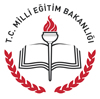 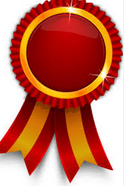         Sayın veli; 2017 / 2018  Eğitim – Öğretim Yılı I. dönemde çocuğunuza okulda başarısı için gereken yardımı ettiğiniziçin bu belgeyi almayı hak ettiniz. Sizi candan kutluyorum ve teşekkür ediyorum.....................…-… Sınıf ÖğretmeniCahit Zarifoğlu İlkokulu